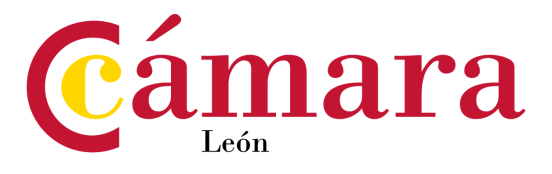 CURSO INTENSIVO DE RUSOFechas de impartición: 27 de abril al 28 de mayo  (lunes a jueves)30 horas lectivasFICHA DE INSCRIPCIÓN¿Desea que la Cámara de Comercio gestione la bonificación en las cuotas a la Seguridad Social?        Si    NoHORARIO: de 8:30 a 10 horasFORMA DE PAGO: Pers. Físicas (autónomos, emprendedores, desempleados, etc.)…...  225 €Pers. Jurídicas (empresas, instituciones, etc.)………………….…..…..  275 €Ingreso en C/C: ES06 2096 / 0001 / 29 / 2803126004(Enviar ficha de inscripción y copia de la transferencia a martaf@camaraleon.com)Los datos contenidos en el presente formulario se incorporarán a un Fichero de titularidad de la Cámara Oficial de Comercio e Industria de León y se utilizaran exclusivamente para la organización y gestión de la Jornada, así como para ofrecerle información acerca de los servicios y las actividades de la Cámara. La respuesta a las cuestiones planteadas en este formulario tiene carácter voluntario. Si usted desea podrá ejercer en cualquier momento los derechos de acceso, rectificación, cancelación y oposición mediante un escrito dirigido a la Cámara Oficial de Comercio e Industria de León, Avenida Padre Isla, 30 24001 León o remitido a la dirección de correo electrónico ccileon@camaraleon.com, todo ello de conformidad a la Ley Orgánica 15/1999 de Protección de Datos de Carácter Personal.NOMBREAPELLIDOSN.I.F.EMPRESA C.I.F.DIRECCIÓNC.P.LOCALIDADTELÉFONOSMÓVIL:  OTRO:E-MAIL